today in history rubric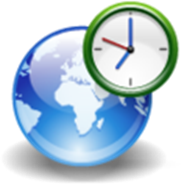 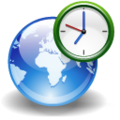 Name ______________________________________________    Period ______	Date __________12345SummarySummary is missing 4 or more of the 5 W’s and not paraphrased into the student’s own words.Not in complete sentences, 6 or more errors in spelling, punctuation, or capitalization.Summary is missing 3 of the 5 W’s and may not be paraphrased into the student’s own words.Written in complete sentences, 4-5 errors in spelling, punctuation, or capitalization.Summary is missing 2 of the 5 W’s and may not be paraphrased into the student’s own words.Written in complete sentences, 2-3 errors in spelling, punctuation, capitalization.Summary is missing 1 of the 5 W’s and may not be paraphrased into the student’s own words.  Written in complete sentences, 1 error in spelling, punctuation, capitalization.Summary includes 5 W’s and is paraphrased in student’s own words.Written in complete sentences, no errors in spelling, punctuation, capitalization.Text FeatureMissing 2 or more of the following: the date of the event, image, caption, and the website used to locate the information.Includes date of the event, how the image represents the event described is unclear, caption may not be written in complete sentences, and website used to locate information not included or not fully written.Includes date of the event, image represents the event described, 1-2 sentence caption including proper use of conventions, and includes website used to locate information.Event PresentationNot prepared to present event to the class. Summary and/or text feature missing. Presentation missing 3 or more of the 5 W’s.Some detail of the event left out of explanation. Doesn’t include all of the 5 W’s. Not prepared to share text feature with the class.Explains the event summary in detail (includes the 5 W’s). Displays text feature on the ELMO.Presentation volume, clarity, and eye contactVoice unclear and difficult to hear information. Looked only at the paper. Did not look at the audience.Spoke clearly and appropriate presentation volume for the audience to hear information.Used summary as a guide throughout the presentation, looked up at the audience.Spoke clearly and appropriate presentation volume for the audience to hear information.Maintained eye contact throughout presentation.Question and Answer PreparednessWas not prepared for questions, unable to answer questions related to the topic with worksheet as a guideWas prepared and able to answer audience questions.  May have used worksheet as a guide.